¿Cómo estratificar?                                                            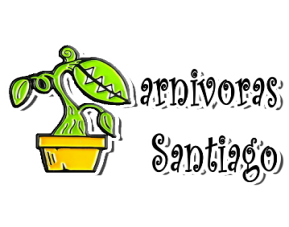 Hay muchas semillas que debido a su origen necesitan pasar frío para poder germinar, esto  lo hacen de manera natural en su hábitat, ya que los inviernos son duros y con nevadas Con la llegada de la primavera y de las altas temperaturas la semilla sabe que debe de germinar haciéndolo de manera espectacular. Sin embargo, no siempre se puede aprovechar la ayuda del frío para favorecer la germinación, y es por ello que se debe de recurrir a lo que se conoce como estratificación artificial..Generalmente la estratificacion artificial se ocupa para aumentar el % de germinación, o sea, para obtener un gran número de plantines o plantulas de la especie que deseamos cultivar. Se debe estratificar, si desconocemos el período de cosecha de la especie. se estratifican venus atrapamoscas, sarracenias, algunas pinguiculas y las droseras nórdicas, las droseras subtropicales no se estratifican.Paso 1:Debemos abrir el sobre con las semillas con mucho cuidado ya que son pequeñas y podemos perderlas. Al finalizar debemos cortar la nova del tamaño de la bolsa ziploc. Paso 2:Debemos tener preparado el papel, lo cortamos en cuadrado del tamaño de la bolsa ziploc y ponemos las semillas en su interior, y lo cubrimos con el papel, con mucho cuidado, debe quedar como un sobre.Paso 3:Es este paso, debemos humedecer rociando la nova con un buen fungicida. Se recomienda ocupar Hongos de ANASAC; lapreparación es con agua desmineralizada o destilada (también sirve agua benedictino y manantial). Este producto se disulve en 1 litro de agua.Paso 4:Es importante q que el papel húmedo  de nova sea procesado con mucho cuidado, luego  lo guardamos  en la bolsa ziploc.Tip:Como dato extra se deben guardar en el refrigerador o nevera que estén de 0 a 5°C. Para que no haya un mal entendido te recomiendo que las etiquetes. Se recomienda guardarlas por 6 semanas y revisarlas a cada 5 días. Si encuentras que hay hongos agrega Hongos de ANASAC cada 10 días.Si tienes alguna duda puedes visitar nuestra web      www.plantacarnivora.cl o contactarnos via whatsapp al +569 84142889 o en nuestro instagram @carnivoras_santiago.